      TRƯỜNG CAO ĐẲNG                     CỘNG HOÀ XÃ HỘI CHỦ NGHĨA VIỆT NAM       CÔNG NGHỆ THỦ ĐỨC                                   Độc lập – Tự do – Hạnh phúc KHOA TÀI CHÍNH KẾ TOÁN					   TP.HCM, ngày 30 tháng 03 năm 2017THÔNG BÁOCông ty tuyển thực tập sinh và tuyển dụng lao động1.  Tiếp nhận sinh viên thực tập:Công ty TNHH Vĩnh Phát Motors (VM)  có nhu cầu tiếp nhận sinh viên kế toán tham gia thực tập, các quyền lợi của sinh viên khi thực tập tại VM: bao ăn cơm trưa (25.000/ 1 xuất) 100.000đ/ 1 ngày, có thể đăng ký ở lại VM làm việc sau khi hết thời gian thực tập. 2.      Nhu cầu tuyển dụng:    Bộ phận kế toán:Các sinh viên đã học/ đi làm tại các ngành nói trên.Số lượng: 5 - 7 ngườiCông việc: quản lý mảng kế toán và kế toán kho tại Nhà máy lắp ráp ô tô. 3. CÁC CHÍNH SÁCH VÀ CƠ CHẾ TUYỂN DỤNG:1.      VM không quan tâm nhiều tới bằng cấp của các bạn, chúng tôi quan tâm tới năng lực và ý chí phấn đấu của các bạn trong quá trình làm việc với chúng tôi.2.      VM tạo mọi điều kiện để các bạn phát huy sáng tạo, sáng kiến và sở thích khi làm việc trong một công ty TRẺ/ có ĐỊNH HƯỚNG/ có nhiều dư địa cho CÁI MỚI được ứng dụng.3.      VM áp dụng cơ chế Lương và Thưởng theo năng suất, hiệu quả đảm bảo cạnh tranh trong ngành và hướng tới sự gắn kết lâu dài. Nhân viên có cơ hội học tập, đào tạo thêm và nộp các chế độ theo quy định của Nhà nước.Trân trọng! Mọi Chi tiết liên hệ tại địa chỉ sau.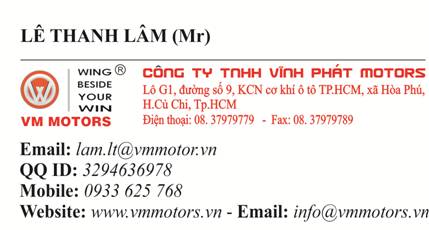 